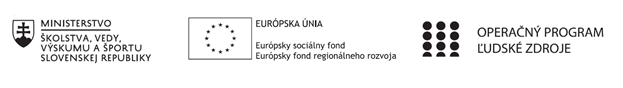 Správa o činnosti pedagogického klubu Príloha:Prezenčná listina zo stretnutia pedagogického klubuFotografie zo  stretnutia pedagogického klubuPrioritná osVzdelávanieŠpecifický cieľ1.1.1 Zvýšiť inkluzívnosť a rovnaký prístup ku kvalitnému vzdelávaniu a zlepšiť výsledky a kompetencie detí a žiakovPrijímateľZákladná škola, Štúrova 341, Hanušovce n/TNázov projektuRozvoj funkčnej gramotnosti žiakov v základnej školeKód projektu  ITMS2014+312011Q919Názov pedagogického klubu Klub rozvoja osobnosti žiakovDátum stretnutia  pedagogického klubu18.9.2019Miesto stretnutia  pedagogického klubuZŠ Hanušovce n/T, učebňa VI.AMeno koordinátora pedagogického klubuAnna Hliboká ČurlikováOdkaz na webové sídlo zverejnenej správywww.zshanusovce.edupage.skManažérske zhrnutie:krátka anotácia, kľúčové slová Vstupné testy čitateľskej  gramotnosti Didaktický test, pre-test a post-test, čitateľská gramotnosť, funkčná gramotnosťHlavné body, témy stretnutia, zhrnutie priebehu stretnutia:Tvorba vstupných testovV pedagogickom  klube sa  jeho členovia na dvanástom zasadnutí:- oboznámili s tvorbou testov určených na posúdenie rozvoja funkčnej gramotnosti žiakov, konkrétne zložiek čitateľskej - pripomenuli si zásady tvorby didaktických testov,- hľadali vhodné texty pre žiakov jednotlivých ročníkov,- tvorili úlohy na testovanie úrovne čitateľskej gramotnosti žiakov jednot. ročníkov.Závery a odporúčania:Členovia pedagogického klubu hľadali vhodné texty a tvorili vstupné testy na zisťovanie úrovne funkčnej gramotnosti žiakov.Pre každý ročník vytvoriť za klub ROŽ  aspoň dve úlohy do testu funkčnej gramotnosti.Využiť pri tom rôzne druhy textov: súvislé i nesúvislé .Vypracoval (meno, priezvisko)Anna Hliboká ČurlikováDátum19.09.2019PodpisSchválil (meno, priezvisko)DátumPodpis